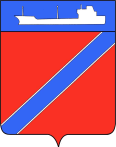  ПОСТАНОВЛЕНИЕАДМИНИСТРАЦИИ  ТУАПСИНСКОГО ГОРОДСКОГО ПОСЕЛЕНИЯТУАПСИНСКОГО РАЙОНАот  20.04.2017                                                                                № 578 г. ТуапсеО внесении изменений в постановление администрации Туапсинского городского поселения от 22 марта 2017 года №385 «Об утверждении административного регламента по предоставлению администрацией Туапсинского городского поселения Туапсинского района муниципальной услуги «Заключение договора о предоставлении торгового места на ярмарке»В соответствии с Федеральными Законами от  06 октября 2003 года № 131-ФЗ «Об общих принципах организации местного самоуправления в Российской Федерации», от 27 июля 2010 года № 210-ФЗ «Об организации представления государственных и муниципальных услуг», Указом Президента Российской Федерации от 29  января 1992 года № 65 «О свободе торговли», Законом Краснодарского края от 1 марта 2011 года № 2195 –КЗ «Об организации деятельности розничных рынков и ярмарок на территории Краснодарского края» и в связи с допущенной технической ошибкой,               п о с т а н о в л я ю:1. Внести следующие изменения в постановление администрации Туапсинского городского поселения от 22 марта 2017 года №385 «Об утверждении административного регламента по предоставлению администрацией Туапсинского городского поселения Туапсинского района муниципальной услуги: «Заключение договора о предоставлении торгового места на ярмарке»:1.1 Пункт 2.4.1 Подраздела 2.4. «Срок предоставления муниципальной услуги в том числе с учетом необходимости обращения в организации, участвующие в предоставлении муниципальной услуги, срок приостановления предоставления муниципальной услуги, срок выдачи документов, являющихся результатом предоставления муниципальной услуги изложить в следующей редакции: «2.4.1. Срок предоставления муниципальной услуги:-лица, желающие принять участие в ярмарке, должны подать организатору ярмарки, заявление с документами, необходимыми для получения муниципальной услуги не позднее двух календарных дней до дня проведения ярмарки.»1.2. Раздел 3 «Состав, последовательность и сроки выполнения административных процедур, требования к порядку их выполнения, в том числе особенности выполнения административных процедур в электронной форме, а также особенности выполнения административных процедур в многофункциональных центрах предоставления государственных и муниципальных услуг» изложить в новой редакции согласно приложению.2. Отделу экономики  администрации Туапсинского городского поселения Туапсинского района (Николенко) разместить настоящее постановление на официальном сайте администрации Туапсинского городского поселения.3. Сектору по документообороту управления делами администрации Туапсинского городского поселения (Кот) обнародовать настоящее постановление в установленном порядке.4. Постановление вступает в силу со дня его обнародования.Глава Туапсинского городского поселенияТуапсинского района						              А.В.ЧеховПРИЛОЖЕНИЕ к постановлению администрации Туапсинского городского поселенияТуапсинского районаот  20.04.2017 г.  № 578«Раздел III. СОСТАВ, ПОСЛЕДОВАТЕЛЬНОСТЬ И СРОКИ 
ВЫПОЛНЕНИЯ АДМИНИСТРАТИВНЫХ ПРОЦЕДУР, ТРЕБОВАНИЯ 
К ПОРЯДКУ ИХ ВЫПОЛНЕНИЯ, В ТОМ ЧИСЛЕ ОСОБЕННОСТИ 
ВЫПОЛНЕНИЯ АДМИНИСТРАТИВНЫХ ПРОЦЕДУР В ЭЛЕКТРОННОЙ ФОРМЕ, А ТАКЖЕ ОСОБЕННОСТИ ВЫПОЛНЕНИЯ 
АДМИНИСТРАТИВНЫХ ПРОЦЕДУР В МНОГОФУНКЦИОНАЛЬНЫХ 
ЦЕНТРАХ ПРЕДОСТАВЛЕНИЯ ГОСУДАРСТВЕННЫХ И 
МУНИЦИПАЛЬНЫХ УСЛУГПодраздел 3.1. СОСТАВ И ПОСЛЕДОВАТЕЛЬНОСТЬ 
АДМИНИСТРАТИВНЫХ ПРОЦЕДУРПредоставление муниципальной услуги включает в себя последовательность следующих административных процедур:прием заявления и прилагаемых к нему документов, регистрация заявления и выдача заявителю расписки в получении заявления и документов, в том числе с использованием Портала;передача курьером пакета документов из  МФЦ  в Администрацию (при подаче заявления о предоставлении муниципальной услуги через МФЦ);рассмотрение представленных документов и принятие решения о предоставлении либо об отказе в предоставлении муниципальной услуги;выдача заявителю результата предоставления муниципальной услуги.Последовательность административных процедур при предоставлении муниципальной услуги отражена в блок-схеме (приложение № 3 к Регламенту).Заявитель вправе отозвать свое заявление на любой стадии рассмотрения, согласования или подготовки документа Администрацией, обратившись с соответствующим заявлением в Администрацию либо МФЦ.Подраздел 3.2. ПОСЛЕДОВАТЕЛЬНОСТЬ ВЫПОЛНЕНИЯАДМИНИСТРАТИВНЫХ ПРОЦЕДУР3.2.1. Прием заявления и прилагаемых к нему документов, регистрация заявления и выдача заявителю расписки в получении заявления и документов.Основанием для начала административной процедуры является обращение гражданина в Администрацию, через МФЦ в Администрацию, посредством использования информационно-телекоммуникационных технологий, включая использование Портала, с заявлением и документами, указанными в подразделе 2.6 раздела II Регламента. 3.2.1.1. Порядок приема документов в МФЦ:при приеме заявления и прилагаемых к нему документов специалист МФЦ:устанавливает личность заявителя, в том числе проверяет документ, удостоверяющий личность, проверяет полномочия заявителя, в том числе полномочия представителя действовать от его имени;проверяет наличие всех необходимых документов исходя из соответствующего перечня документов, необходимых для предоставления муниципальной услуги;проверяет соответствие представленных документов установленным требованиям, удостоверяясь, что:документы скреплены печатями (при наличии печати), имеют надлежащие подписи сторон или определенных законодательством должностных лиц;тексты документов написаны разборчиво;фамилии, имена и отчества физических лиц, адреса их мест жительства написаны полностью;в документах нет подчисток, приписок, зачеркнутых слов и иных не оговоренных в них исправлений;документы не исполнены карандашом;документы не имеют серьезных повреждений, наличие которых не позволяет однозначно истолковать их содержание;срок действия документов не истек;документы содержат информацию, необходимую для предоставления муниципальной услуги, указанной в заявлении;документы представлены в полном объеме;при отсутствии оснований для отказа в приеме документов оформляет с использованием системы электронной очереди расписку о приеме документов, а при наличии таких оснований – расписку об отказе в приеме документов.Заявитель, представивший документы для получения муниципальной услуги, в обязательном порядке информируется специалистом МФЦ:о сроке предоставления муниципальной услуги;о возможности отказа в предоставлении муниципальной услуги.Специалист, сличив, представленные документы с их подлинными экземплярами, заверяет своей подписью с указанием фамилии и инициалов и ставит штамп «копия верна».3.2.1.2. В случае обращения заявителя для предоставления муниципальной услуги через Портал заявление и сканированные копии документов, указанные в подразделе 2.6 раздела 2 Регламента, направляются в Отдел.Обращение за получением муниципальной услуги может осуществляться с использованием электронных документов, подписанных электронной подписью.В случае поступления заявления и документов, указанных в подразделе 2.6 раздела II Регламента, в электронной форме с использованием Портала, подписанных усиленной квалифицированной электронной подписью, специалист Администрации проверяет действительность усиленной квалифицированной электронной подписи с использованием средств информационной системы головного удостоверяющего центра, которая входит в состав инфраструктуры, обеспечивающей информационно-технологическое взаимодействие действующих и создаваемых информационных систем, используемых для предоставления услуг. Если в результате проверки квалифицированной подписи будет выявлено несоблюдение установленных условий признания ее действительности, должностное лицо Администрации в течение 3 дней со дня завершения проведения такой проверки принимает решение об отказе в приеме к рассмотрению заявления за получением муниципальной услуги и направляет заявителю уведомление об этом в электронной форме с указанием пунктов статьи 11 Федерального закона «Об электронной подписи», которые послужили основанием для принятия указанного решения. Такое уведомление подписывается квалифицированной подписью должностного лица Администрации и направляется по адресу электронной почты заявителя либо в его личный кабинет на Портале. После получения уведомления заявитель вправе обратиться повторно с заявлением о предоставлении муниципальной услуги, устранив нарушения, которые послужили основанием для отказа в приеме к рассмотрению первичного заявления.3.2.2. Передача курьером пакета документов из МФЦ  в Администрацию (при подаче заявления о предоставлении муниципальной услуги через МФЦ).Порядок передачи курьером пакета документов в Администрацию:3.2.2.1. Передача документов из МФЦ  в Администрацию осуществляется  в течение одного рабочего дня на основании реестра, который составляется в двух экземплярах и содержит дату и время передачи.3.2.2.2. График приема-передачи документов  из МФЦ в Администрацию и из Администрации в МФЦ согласовывается с руководителями МФЦ.3.2.2.3. При передаче пакета документов специалист Администрации, принимающий их, проверяет в присутствии курьера соответствие и количество документов с данными, указанными в реестре, проставляет дату, время получения документов и подпись. Первый экземпляр реестра остается у специалиста  Администрации, второй – подлежит возврату курьеру. Информация о получении документов заносится в электронную базу.Результатом административной процедуры является принятие от заявителя заявления и пакета   документов и передача документов в Отдел.3.2.3. Рассмотрение документов в Администрации.Порядок рассмотрения документов в Администрации и принятие решения о предоставлении (об отказе в предоставлении) муниципальной услуги:3.2.3.1.Поступившее в Отдел заявление о предоставлении муниципальной услуги, регистрируется в журнале  регистрации заявлений и передается должностному лицу Отдела для рассмотрения и наложения резолюции.Специалист  Отдела, ответственный за предоставление муниципальной услуги в течение одного рабочего дня  проводит проверку полноты и достоверности документов для принятия решения о предоставлении (об отказе в предоставлении) муниципальной услуги.Рассмотрение заявления и прилагаемых документов, полученных в электронной форме через Портал, осуществляется в том же порядке, что и рассмотрение заявления, полученного от заявителя через МФЦ.3.2.3.2.Подготовка решения о предоставлении (об отказе в предоставлении) муниципальной услуги. Должностное лицо Отдела после рассмотрения документов поручает специалисту Отдела подготовку проекта постановления и договора о предоставлении  торгового места на ярмарке либо письменное уведомление об отказе в предоставлении муниципальной услуги.Согласование проекта договора производится в  течение того же рабочего дня.Администрация выдает заявителю лично под подпись или направляет заказным почтовым отправлением результат предоставления муниципальной услуги.3.2.4. Подготовка мотивированного отказа в предоставлении муниципальной услуги.При наличии оснований для отказа в предоставлении муниципальной услуги специалист Отдела в течение одного рабочего дня готовит письменный мотивированный ответ Администрации об отказе в предоставлении муниципальной услуги, в котором указывает основания для отказа в предоставлении муниципальной услуги.Специалист Отдела не позднее чем через один рабочий день со дня принятия решения об отказе в предоставлении муниципальной услуги  выдает заявителю лично под подпись или направляет заказным почтовым отправлением мотивированный отказ.3.2.5. Порядок передачи курьером пакета документов в МФЦ:Передача документов из Администрации в МФЦ осуществляется в течение одного рабочего дня на основании реестра, который составляется в двух экземплярах и содержит дату и время передачи.При передаче пакета документов специалист МФЦ, принимающий их, проверяет в присутствии курьера соответствие и количество документов с данными, указанными в реестре, проставляет дату, время получения документов и подпись. Первый экземпляр реестра остается у специалиста МФЦ, второй – подлежит возврату курьеру. Информация о получении документов заносится в электронную базу.3.2.6. В случае если заявление и прилагаемые документы поданы в электронном виде экземпляр документа о предоставлении (об отказе в предоставлении) муниципальной услуги в отсканированном виде направляется заявителю по электронной почте или в личный кабинет заявителя на Портал.3.2.7. Выдача заявителю результата предоставления муниципальной услуги.3.2.7.1.При выдаче результата муниципальной услуги в Администрации заявитель прибывает лично в Администрацию, либо направляет представителя с оформленными полномочиями.При выдаче результата муниципальной услуги специалист Администрации:-устанавливает личность заявителя, либо законного представителя;-знакомит с содержанием документов и выдает их под подпись заявителя, либо законного представителя заявителя.3.2.7.2. При подаче заявления о предоставлении муниципальной услуги через МФЦ основанием для начала административной процедуры является получение  в МФЦ прилагаемого пакета документов.Для получения документов заявитель прибывает в МФЦ лично с документом, удостоверяющим личность.При выдаче документов специалист МФЦ:устанавливает личность заявителя, проверяет наличие расписки (в случае утери заявителем расписки распечатывает с использованием программного электронного комплекса один экземпляр расписки, на обратной стороне которой делает надпись «оригинал расписки утерян», ставит дату и подпись);знакомит с содержанием документов и выдает их.3.2.7.3. При подаче заявления в электронном виде для получения подлинника документа о предоставлении (об отказе в предоставлении) муниципальной услуги при предоставлении муниципальной услуги в электронном виде, заявитель прибывает в Администрацию лично с документом, удостоверяющим личность.Информация о прохождении документов, а также о принятых решениях отражается в системе электронного документооборота в день принятия соответствующих решений.Обращение заявителя с документами, предусмотренными подразделом 2.6 раздела II Регламента, не может быть оставлено без рассмотрения или рассмотрено с нарушением сроков по причине продолжительного отсутствия (отпуск, командировка, болезнь и т.д.) или увольнения специалиста, должностного лица Администрации, ответственного за предоставление муниципальной услуги.»Исполняющий обязанностиначальника отдела экономики				            А.Г. Такмазян